О выявлении правообладателя ранееучтенного объекта недвижимостиВ соответствии со статьей 69.1 Федерального закона от 13.07.2015 №218-ФЗ            «О государственной регистрации недвижимости», статьей 16 Федерального закона от 06.10.2003 №131-ФЗ «Об общих принципах организации местного самоуправления в Российской Федерации» администрация Цивильского муниципального округа Чувашской Республики постановляет: П О С Т А Н О В Л Я Е Т :           1. В отношении земельного участка с кадастровым номером 21:20:040902:38, расположенного по адресу: Чувашская Республика - Чувашия, р-н Цивильский, с/пос. Тувсинское, садоводческое некоммерческое товарищество "Союз», уч-к 118, категория: земли сельскохозяйственного назначения для ведения коллективного садоводства, общей площадью 300 кв. м в качестве его правообладателя, владеющим данным объектом недвижимости на праве собственности, выявлен Чернов Александр Федорович  23.07.1950 года рождения, место рождения: д. Карманкасы Моргаушского района Чувашской Республики, паспорт …, СНИЛС …, зарегистрированный по адресу: …            2. Право собственности Чернова Александра Федоровича  на земельный участок, указанный в пункте 1, подтверждается Постановлением Главы администрации Тувсинского сельсовета Цивильского района Чувашской Республики №23 от 22.03.1993 года. (Список членов садоводческого товарищества «Союз» прилагается).Тувсинского сельсовета Цивильского района Чувашской Республики №23.                       3. Отделу земельных и имущественных отношений администрации Цивильского муниципального округа Чувашской Республики направить в орган регистрации прав заявление о внесении в Единый государственный реестр недвижимости сведений о выявлении правообладателя ранее учтенного объекта недвижимости в течение 5 рабочих дней со дня принятия настоящего постановления.               4. Настоящее постановление вступает в силу со дня его подписания.              5. Контроль за исполнением настоящего постановления возложить на начальника отдела земельных и имущественных отношений администрации Цивильского муниципального округа Чувашской Республики.Глава  Цивильского муниципального округа                                                                                     А.В. ИвановСОГЛАСОВАНО:Зам. главы администрации по вопросам сельского хозяйства, экономике и инвестиционной деятельности -начальник отдела сельского хозяйства и экологии администрации Цивильского муниципального округа________________________/А.А. Васильева /«17» мая  2024 годаГлавный специалист-эксперт сектора правого обеспечения________________________/Н.С. Терентьева/«17» мая  2024 годаНачальник отдела земельных и имущественных отношений Цивильского муниципального округа______________________________/Л.Л. Владимирова«17» мая  2024 годаЗаместитель начальника отдела земельных и имущественных отношений Цивильского муниципального округа______________________________/О.Н. Сорокина«17» мая  2024 годаГлавный специалист-эксперт отдела земельных и имущественных отношений Цивильского муниципального округа______________________________/Т.В. Давыдова«17» мая  2024 годаЧĂВАШ РЕСПУБЛИКИ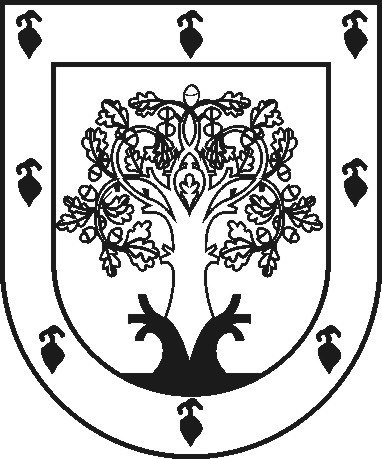 ЧУВАШСКАЯ РЕСПУБЛИКАÇĚРПӲМУНИЦИПАЛЛĂ ОКРУГĔНАДМИНИСТРАЦИЙĚЙЫШĂНУ2024 ç. .. уйӑхĕн ..–мӗшӗ … №Çěрпÿ хулиАДМИНИСТРАЦИЯ ЦИВИЛЬСКОГО МУНИЦИПАЛЬНОГО ОКРУГАПОСТАНОВЛЕНИЕ                   … 2024 г. № …город Цивильск